Transfer of Care in BloodSTAR BloodSTAR allows both Medical Officers and Nurses to transfer a patient’s care from one Treating Medical Specialist to another or to transfer the patient’s care to another facility. This can be due to a number of reasons including a patient relocating to another area or transferring to another Medical Officer with a different specialty.How do I transfer the care of my patient to another Medical Officer?Select the patient you wish to transfer from your patient list on the home page by clicking on either their name or authorisation number.Medical Officer view: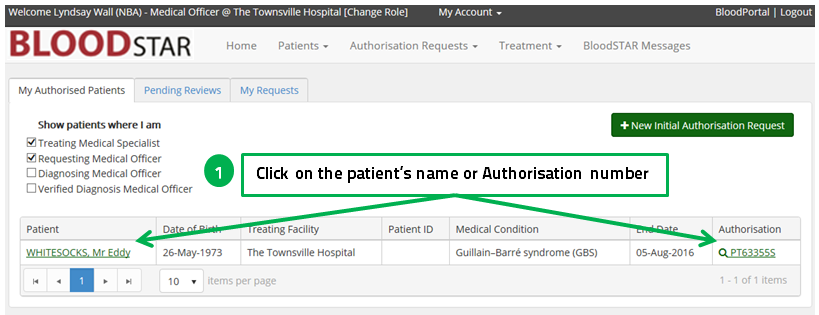 Nursing view: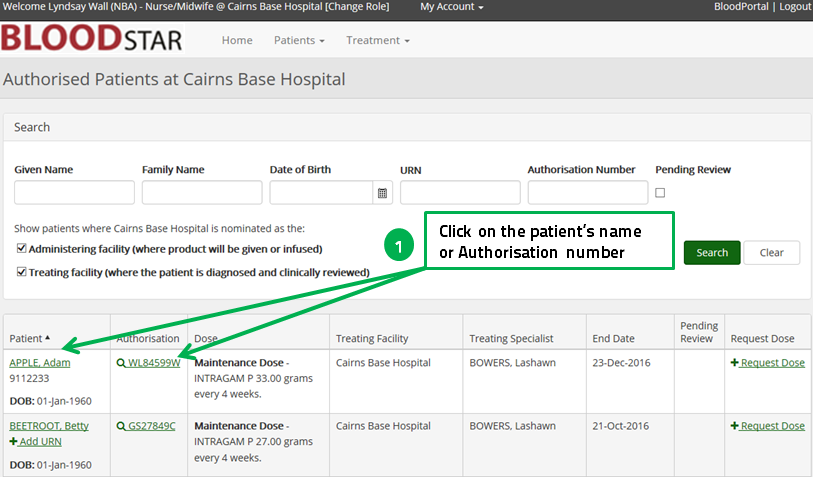 If you click on the patient’s name:This will open up the details of their current authorisation. Click on “Edit” in the “Current Authorisation” box 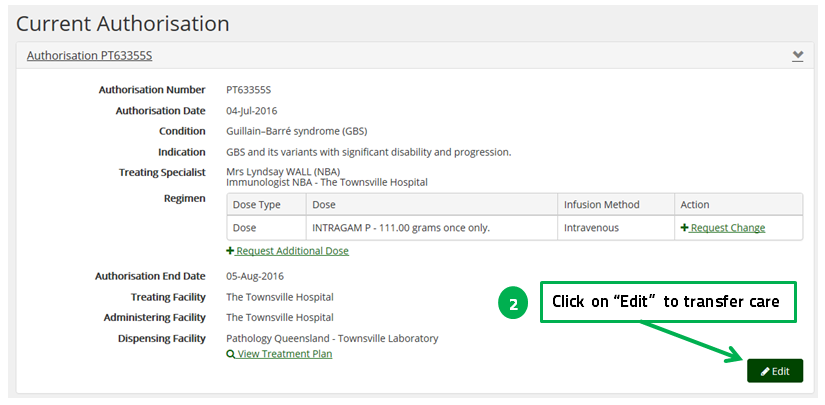 If you click on the Authorisation number:This will open up the screen below with the patient’s and authorisation details. Click on “Edit” in the “Authorisation details” tab 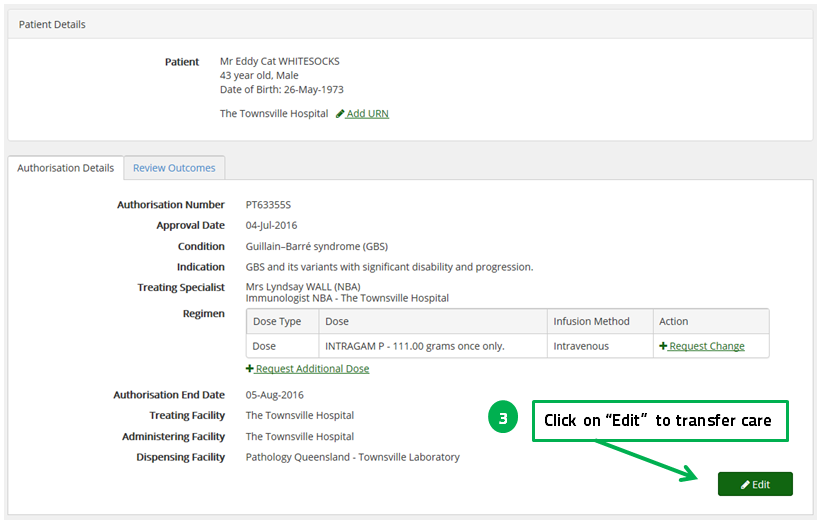 In the new screen select “Change Treating Medical Specialist”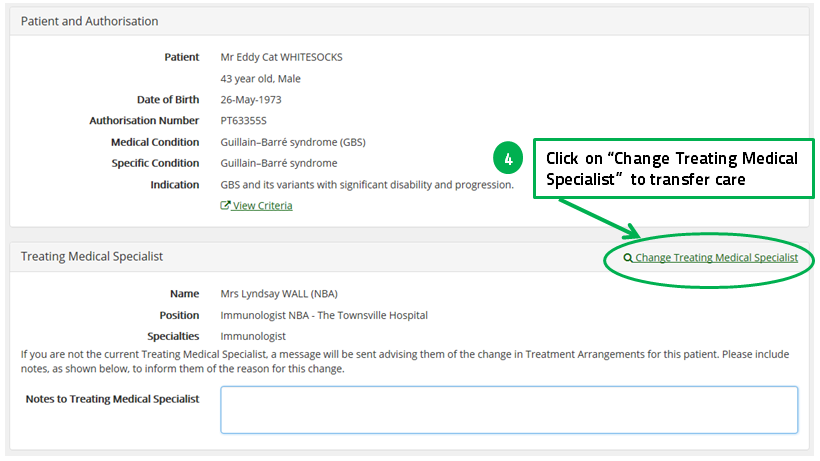 Start typing the name of the Medical Officer to whom you are transferring care.Select from the drop down list.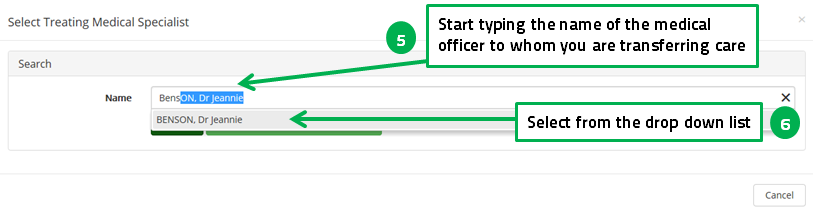 Click select against the Medical Officer’s name. Please note they may have a number of roles if working at different treating facilities.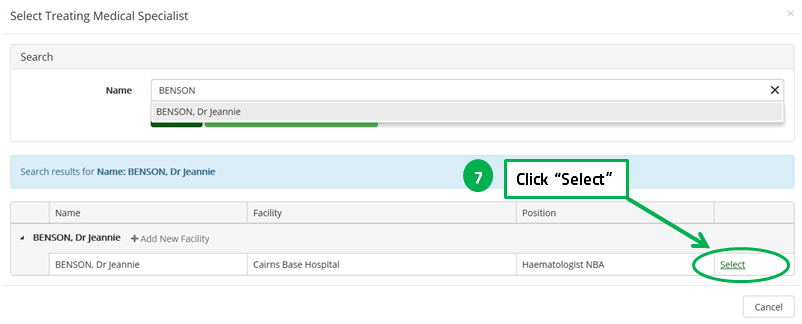 Write relevant treatment of communication notes to the Medical Specialist about the patient you are transferring, as appropriate.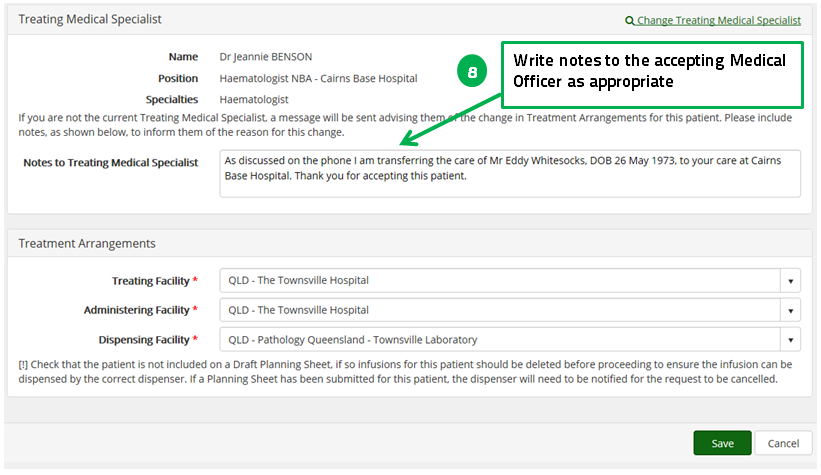 Change the treating, administering and dispensing facilities from a drop down list or start typing, as appropriate. Please note: It may be that you need to change the facilities the patient has a relationship with in BloodSTAR but not the Treating Medical Specialist so change the fields required on this page before you click Save.Click Save to save your changes.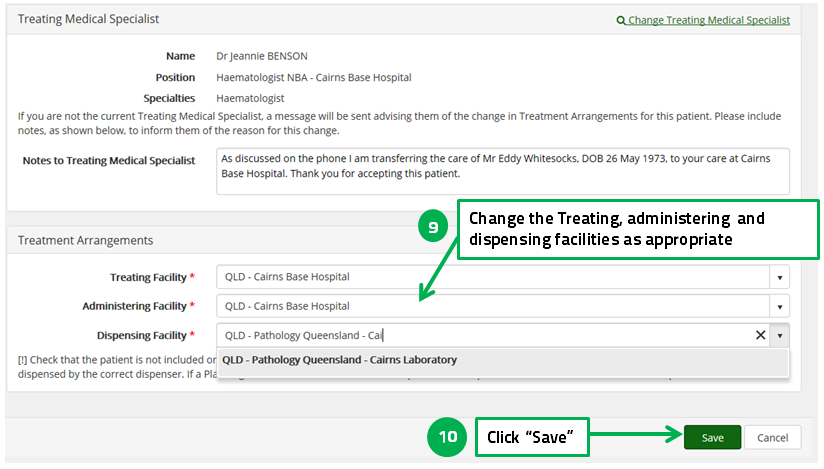 